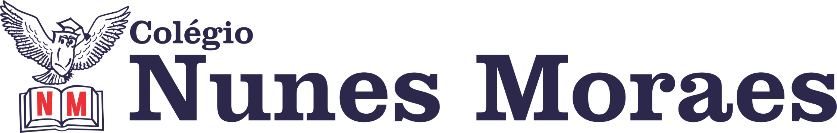 DIA: 14 DE ABRIL DE 2021 - 3°ANO E.F1ª AULA: CIÊNCIAS. Capítulo 5: A tecnologia e os sentidos humanos. Págs.: 96 a 105.Objeto de conhecimento: Tecnologia, ciência e deficiência visual.Aprendizagens essenciais: Conhecer alguns recursos tecnológicos desenvolvidos para auxiliar pessoas que perderam a audição, a visão ou algum membro que possua tato.Link da videoaula: https://youtu.be/BGTtWVURVqI ROTEIRO DA AULAAtividade de sala: Leitura e explicação das atividades propostas. Págs.: 96 a 105.Atividade de casa: Não tem;ALUNOS DAS AULAS REMOTAS: Tempo para concluir a atividade de sala e tirar dúvidas com a professora.2ª AULA: MATEMÁTICA.Capítulo 5: Juntar e separar. Págs.: 116 e 117.Objeto de conhecimento: Problemas envolvendo significados da adição e da subtração.Aprendizagens essenciais: Interpretar, resolver e formular situações-problema compreendendo diferentes significados da adição e da subtração com números naturais.Link da videoaula: https://youtu.be/RukInSnmF6k ROTEIRO DA AULAAtividade de sala – Explore seus conhecimentos:  Leitura e explicação da atividade. (questões 1 a 3). Pág.: 116 e 117;Atividade de casa: Não tem;ALUNOS DAS AULAS REMOTAS: Tempo para concluir a atividade de sala e tirar dúvidas com a professora.3ª AULA: ATIVIDADE AVALIATIVA DE PORTUGUÊSROTEIRO DA AULALEITURA DA AVALIAÇÃO: encontro no google meet às 10h30 com os alunos. Atividade de casa: Não tem;ALUNOS DAS AULAS REMOTAS: Tempo para concluir a atividade de sala e tirar dúvidas com a professora.OBSERVAÇÃO: Os alunos que puderem participar do encontro no meet, farão a avaliação sozinhos.4ª AULA: ARTE.Capítulo 5: Artes integradas: o corpo e as artes. Págs.: 66 a 69.Objetos de conhecimento: Tecnologia digital e sonora no desenvolvimento de uma performance.Aprendizagens essenciais: Utilizar diferentes tecnologias e recursos digitais (multimeios, animações, jogos eletrônicos, gravações em áudio e vídeo, fotografia, software etc.)Link da videoaula: https://youtu.be/5bxtNTqUlok ROTEIRO DA AULAAtividade de sala – As artes integradas: Leitura e explicação da atividade proposta. Págs.: 66 a 69; Atividade de casa: Não tem;ALUNOS DAS AULAS REMOTAS: Tempo para concluir a atividade de sala e tirar dúvidas com a professora.Boa semana e bons estudos!